МИНИСТЕРСТВО ОБРАЗОВАНИЯ, НАУКИ И МОЛОДЕЖИ РЕСПУБЛИКИ КРЫМ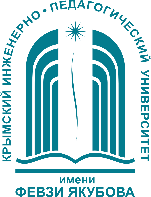 ПРИГЛАШЕНИЕ НА НАУЧНО-ПРАКТИЧЕСКУЮ КОНФЕРЕНЦИЮ СТУДЕНТОВ И МОЛОДЫХ УЧЁНЫХ«МОЛОДАЯ НАУКА»8 ноября 2023 г.ИНФОРМАЦИОННОЕ ПИСЬМОУважаемые коллеги!Приглашаем студентов и аспирантов высших учебных заведений принять участие в научно-практической конференции студентов и молодых учёных «Молодая наук», которая состоится 8 ноября 2023 г.Направления работы конференции:Научные аспекты развития экономики и информационных технологий.Актуальные вопросы развития здравоохранения, туризма и рекреационного хозяйства Республики Крым.Гуманитарные аспекты в исследованиях молодых ученыхДля участия в конференции необходимо до 31 октября 2023 г. отправить вложенными файлами на электронный адрес science@kipu-rc.ru.заявку (см. Приложение 2);тезисы для публикации в объеме 1-3 страниц формата А-4, интервал полуторный, шрифт 14 Times New Roman. По итогам работы планируется издание сборника материалов конференции. (см. Приложение 1.). Участие в конференции и публикация тезисов – бесплатные.О формате работы конференции и времени проведения секций будет объявлено дополнительно.Контакты: 295015, Республика Крым, г. Симферополь, пер. Учебный, д. 8, ГБОУВО РК КИПУ имени Февзи Якубова.Координатор мероприятия: Жаворонков Александр Николаевич, тел. +79789486501 (WhatsApp, Viber).ПРИЛОЖЕНИЕ 1Требования к публикации.К публикации принимаются доклады объёмом 1-3 страниц (без учёта списка литературы; страницы не нумеруются). Набор в редакторе Word в виде компьютерного файла с расширением *.doc, *.rtf. Шрифт TimesNewRoman Cyr 14. Межстрочный интервал - 1,5, абзац – 1,25 см, поля – 20 мм со всех сторон. В русскоязычных статьях буква ё прописывается, а не заменяется буквой е.Обязательные элементы:Тематическая рубрика (код УДК)Сведения об авторе(ах): Фамилия И.О. подаются полужирным курсивом с выравниванием текста по правому краю.НАЗВАНИЕ СТАТЬИ — заглавными буквами, полужирный шрифт, выравнивание по центру.Далее размещается текст аннотации и ключевые слова на русском языке.Аннотация объемом не менее 150-200 знаков, ключевые слова – 2-4 слов подаются курсивом.Структурные блоки статьи: постановка проблемы, анализ литературы, цель статьи, изложение основного материала, выводы.Литература: расположение литературы в списке оформляется по алфавиту или по мере использования в тексте статьи; на каждый источник литературы, указанный в списке, должна быть ссылка в тексте.Все статьи проходят научное рецензирование и проверку в программе «Advego Plagiatus». Уникальность текста статьи должна составлять не менее 75%.Редколлегия оставляет за собой право оставить без рассмотрения представленные материалы, если их оформление не соответствует установленным требованиям.Статью необходимо направить до 31 октября 2023 года на электронный адрес: science@kipu-rc.ru. с пометкой СТАТЬЯ Молодая наукаПРИЛОЖЕНИЕ 2Заявка участника научно-практической конференции студентов и молодых учёных «МОЛОДАЯ НАУКА»Документы, согласно приложениям, принимаются в формате «Word»1. Фамилия2. Имя3. Отчество4. Место проживания (населенный пункт)5. Телефон, e-mail6. Название доклада7. Образовательное учреждение высшего образования (полное название)8. Факультет9. Кафедра10. Направление подготовки11. Курс12. Научный руководитель (должность, учёная степень, звание, ФИО, телефон)13. Форма участия в конференции (очная/заочная)